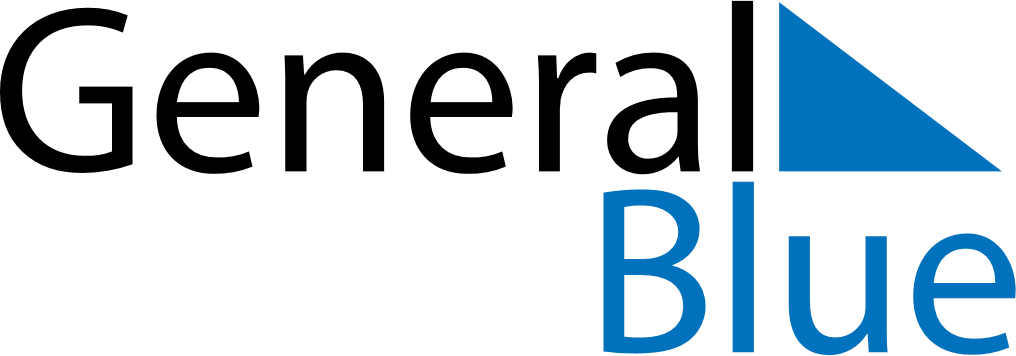 September 1640September 1640September 1640September 1640September 1640SundayMondayTuesdayWednesdayThursdayFridaySaturday123456789101112131415161718192021222324252627282930